外 观 设 计 专 利 申 请 技 术 交 底 书一、本外观设计产品的名称：裁切刀 二、本外观设计产品的用途：用于切割物品三、本外观设计的设计要点：产品的形状（如果能有个别特别的设计，一定要说明）。四、最能表明设计要点的图片或照片：立体图。五、正六面投影图（给照片或CAD图，要求：图形一般应当垂直布置，并按设计尺寸的比例绘制。需要横向布置时，图形上部应当朝向图纸左边。
图中一律不画中心线、尺寸线、阴影线，一般不出现虚线或标记线。图形中不得有文字、商标、服务标志、质量标志以及近代人物的肖像。艺术化文字可以视为图案）应提供主视图、后视图、左视图、右视图、仰视图、俯视图、立体图。以下为供参考的渲染图挡：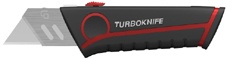 主视图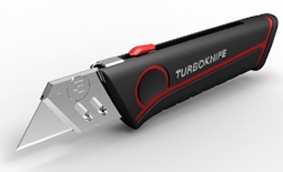 立体图------------------------------------------------------------反面例子：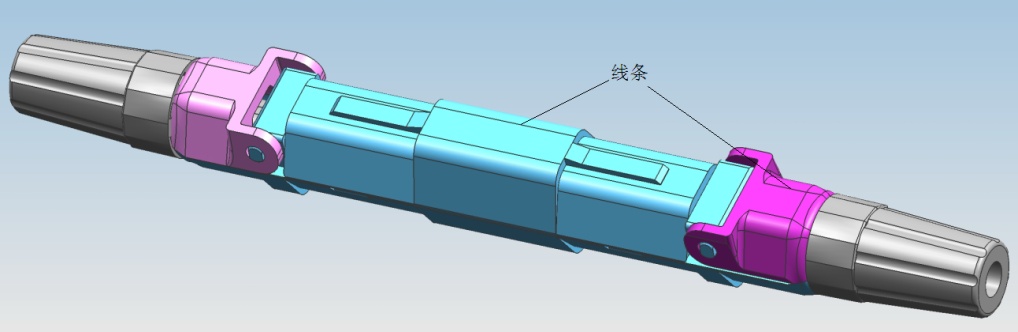 渲染图上的线条不应该有，发明类型：外观设计发明类型：外观设计发明类型：外观设计发明类型：外观设计发明类型：外观设计优先权优先权优先权优先权优先权 是否考虑国外申请 是否考虑国外申请 是否考虑国外申请国外注册哪些国家：国外注册哪些国家：外观设计名称： 外观设计名称： 外观设计名称： 外观设计名称： 外观设计名称： 设计人身份证号身份证号技术联系人所属公司/部门所属公司/部门电话传真传真E-mail